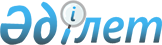 О внесении изменения в приказ Председателя Агентства таможенного контроля
Республики Казахстан от 20 мая 2003 года N 219 "О декларировании товаров и транспортных средств", зарегистрированный в Реестре государственной
регистрации нормативных правовых актов N 2355
					
			Утративший силу
			
			
		
					Приказ Председателя Агентства таможенного контроля Республики Казахстан от 30 июля 2004 года N 328. Зарегистрирован в Министерстве юстиции Республики Казахстан 14 августа 2004 года N 3007. Утратил силу приказом Министра финансов Республики Казахстан от 21 сентября 2010 года № 474

      Сноска. Утратил силу с 01.01.2011 приказом Министра финансов РК от 21.09.2010 № 474.      В соответствии со статьями 360 и 379 Таможенного кодекса Республики Казахстан, в целях усиления контроля при производстве основного таможенного оформления товаров, перемещаемых через таможенную границу Республики Казахстан, приказываю: 

     1. Внести в приказ Председателя Агентства таможенного контроля Республики Казахстан от 20 мая 2003 года N 219 "О декларировании товаров и транспортных средств" (далее - Приказ) (зарегистрированный в Реестре государственной регистрации нормативных правовых актов за N 2355, опубликованный в "Официальной газете" от 27 сентября 2003 года N 39, с внесенными изменениями и дополнениями приказом Председателя Агентства таможенного контроля Республики Казахстан от 1 декабря 2003 года N 537, зарегистрированным за N 2618, приказом Председателя Агентства таможенного контроля Республики Казахстан от 10 июня 2004 года N 261, зарегистрированным за N 2939): 

     в Правилах декларирования товаров, утвержденных указанным Приказом: 

     в абзаце четвертом пункта 5 слова "пяти автотранспортных средств" заменить словами "одном автотранспортном средстве". 

     2. Департаменту организации таможенного контроля Агентства таможенного контроля Республики Казахстан (Тен И.В.) обеспечить государственную регистрацию настоящего приказа в Министерстве юстиции Республики Казахстан. 

     3. Пресс-службе Агентства таможенного контроля Республики Казахстан (Исаева М.К.) обеспечить официальное опубликование настоящего приказа в средствах массовой информации. 

     4. Начальникам территориальных подразделений уполномоченного органа по вопросам таможенного дела по областям (городам республиканского значения) и таможен довести настоящий приказ до всех структурных подразделений и обеспечить его надлежащее исполнение. 

     5. Контроль за исполнением приказа возложить на Первого заместителя Председателя Агентства таможенного контроля Республики Казахстан Ержанова А.К. 

     6. Настоящий приказ вступает в силу со дня государственной регистрации в Министерстве юстиции Республики Казахстан.      Председатель Агентства 

     таможенного контроля 

     Республики Казахстан 
					© 2012. РГП на ПХВ «Институт законодательства и правовой информации Республики Казахстан» Министерства юстиции Республики Казахстан
				